Работа с одарёнными детьмиВыявление, поддержка, развитие и социализация одаренных детей становятся одной из приоритетных задач современного образования.Проблема одаренности в системе образования на организационном уровне обычно решается путем создания специальных школ для одаренных и талантливых детей или специальных классов для одаренных. Но существует возможность и другого решения - не удалять одаренного ребенка из естественной для него среды, обучать и воспитывать, не выводя его из круга обычных сверстников, создав условия для развития и реализации его выдающихся возможностей.Понятия «детская одаренность» и «одаренные дети» определяют неоднозначные подходы в организации педагогической деятельности. С одной стороны, каждый ребенок «одарен», и задача педагогов состоит в раскрытии интеллектуально-творческого потенциала каждого ребенка. С другой стороны, существует категория детей, качественно отличающихся от своих сверстников, и, соответственно, требующих организации особого обучения, развития и воспитания.Способный, одаренный ученик - это высокий уровень, каких-либо способностей человека. Этих детей, как правило, не нужно заставлять учиться, они сами ищут себе работу, чаще сложную, творческую.Одаренность бывает художественной (музыкально-художественной), психомоторной (спортивная), академической (способность учиться), интеллектуальной (умение анализировать, мыслить), творческой (не шаблонное мышление).Постепенный отход системы образования от «штамповки» и понимание возможности воспитания будущего творца на образовательном «конвейере» все больше осознаются и заставляют искать новые формы работы с одаренными и талантливыми детьми.Важнейшим направлением решения данной проблемы является реализация специальных программ обучения, которые соответствовали бы потребностям и возможностям этой категории учащихся и могли бы обеспечить дальнейшее развитие их одаренности.Все маленькие дети наделены с рождения определенными задатками и способностями. Однако не все они развиваются. Нераскрытые возможности постепенно угасают вследствие невостребованности. Процент одаренных (с точки зрения психологов) с годами резко снижается: если в десятилетнем возрасте их примерно 60-70%, то к четырнадцати годам - 30-40%, а к семнадцати - только 15-20%.Современные тенденции социального развития ставят перед школой новые задачи, поскольку не только знание иностранных языков, компьютеризация, а особый - более свободный, более интеллектуальный и креативный образ мышления будет являться залогом социального успеха каждого, а значит, залогом процветания нации.При разработке программы «Одаренные дети» в качестве исходных были использованы следующие концептуальные понятия.Одаренная личность - личность, отличающаяся от среднего уровня своими функциональными или потенциальными возможностями в ряде областей: интеллектуальной, академической, творческой, художественной, психомоторной сфере общения (лидерство).Одаренность - совокупность свойств личности, обеспечивающих реальное или потенциально успешное выполнение деятельности и получение результатов в одной или нескольких перечисленных областях выше среднего уровня. Обычно одаренностью называют генетически обусловленный компонент способностей - «дар», в значительной мере определяющий как итог развития, так и его темп. Генетический дар раскрывается благодаря среде, и она либо подавляет его, либо помогает ему раскрыться.Ведущим компонентом одаренности является мотивационный.Познавательная потребность занимает в структуре одаренной личности доминирующее положение и отличается большой силой, устойчивостью и действенностью.Отличие личностей просто с высоким уровнем способностей от одаренных
состоит именно в различии уровня, силы и доминирования мотивации. Именно бла-
годаря более высокому уровню мотивации, одаренная личность добивается более
значительных результатов, чем другая, имеющая порой более высокий уровень
способностей.	'При разработке теоретических основ программы «Одаренные дети»	
в качестве исходных были использованы следующие концептуальные по- 
ложения:1. Концепция «возрастной одаренности» (Н.С. Лейтес), согласно которой необычные	возможности ребенка на том или ином возрастном этапе еще не означают 
сохранение этого уровня и своеобразие его возможностей в последующие и более 
зрелые годы. Наиболее продуктивен педагогический путь, согласно которому ода- 
ренность в младшем школьном возрасте рассматривается и развивается как некая 
общая, универсальная способность.2. Подход к одаренности как проявлению творческого потенциала человека	
(А.М. Матюшкин), согласно которому одаренность понимается как высокий уровень 
творческого потенциала, выражающийся прежде всего в высокой познавательной и 
исследовательской активности. 3. Динамическая теория одаренности (Ю.Д. Бабаева), в которой акцентирует-
ся внимание, во-первых, на понимании одаренности как развивающегося свойства
целостной личности, во-вторых - на оценке одаренности с точки зрения наличия психологических барьеров, затрудняющих ее проявление и развитие или приводящих к феномену диссинхронии.4. Эгопсихологический подход к развитию одаренности (В.И. Панов). Одаренность в этом случае рассматривается как особая форма проявления творческой природы психики человека. Поэтому основная задача современного педагога заключается в создании образовательной среды развивающего (творческого)	                                                        -Одаренность может проявляться: -  как одаренность явная (проявленная), которая «у всех на виду». Обычно в этом случае подразумевается высокая одаренность. Специалисты утверждают, что число таких явно одаренных. детей составляет, примерно 1-3% процента от общего числа детей;  - как одаренность возрастная, т.е. в одном возрасте ребенок показывает явную одаренность, а потом, по истечении нескольких лет эта одаренность куда-то исчезает;    - как одаренность скрытая (потенциальная, непроявленная), т.е. одарен-
ность, которая по каким-то причинам не проявила себя в учебной или
иной деятельности данного ребенка, но существует как потенциальная
перспектива развития его способностей. Детей со скрытой одаренностью
примерно 20-25% от общего числа учащихся.
     В основу Программы «Одарённые дети» положены ведущие методологические принципы современной педагогики и психологии:1. Системный подход, сущность которого заключается в том, что относительно самостоятельные компоненты рассматриваются не изолированно, а в системе их взаимосвязи с другими. При таком подходе педагогическая система работы с одаренными детьми рассматривается как совокупность следующих взаимосвязанных компонентов: цели образования, субъекты педагогического процесса, содержание образования, методы и формы педагогического процесса и материальная база.2. Личностный подход, утверждающий представления о социальной, деятельной и творческой сущности одаренного ребенка как личности. В рамках данного подхода предполагается опора в воспитании и обучении на естественный процесс саморазвития задатков и творческого потенциала личности, создание для этого соответствующих условий.3. Деятельностный подход. Деятельность - основа, средство и решающее условие развития личности. Поэтому необходима специальная работа по выбору и организации деятельности одаренных детей, по активизации и переводу их в позицию субъекта познания, труда и общения. Это, в свою очередь, предполагает обучение детей выбору цели и планированию деятельности, ее организации и регулированию, контролю, самоанализу и оценке результатов деятельности.4. Культурологический подход обусловлен объективной связью человека с культурой как системой ценностей. Одаренный ребенок не только развивается на основе освоенной им культуры, но и вносит в нее нечто принципиально новое, т.е. он становится творцом новых элементов культуры. В связи с этим освоение культуры как системы ценностей представляет собой, во-первых, развитие самого ребенка и, во-вторых, становление его как творческой личности.Реализация этих методологических принципов позволяет определить основные способы решения проблем при работе с одаренными детьми, осуществлять планирование и прогнозирование деятельности.Портрет одаренного ребенка1. Проявляет любопытство ко многим вещам, постоянно задает вопросы.2. Предлагает много идей, решений задач, ответов на вопросы.3. Свободно высказывает свое мнение, настойчиво, энергично отстаиваетего.4. Склонен к рискованным действиям.5.Обладает богатой фантазией, воображением. Часто озабочен преобразованием,улучшением общества, предметов.	6. Обладает хорошо развитым чувством юмора, видит юмор в ситуациях, которые    могут не казаться другим смешными.7. Чувствителен к красоте, внимателен к эстетике вещей.	8. Не конфликтен, не приспособленец, не боится отличиться от других.9. Конструктивно критичен, не принимает авторитарных указаний без критического                 изучения.10. Стремится к самовыражению, творческому использованию предметов.РАБОТА С ОДАРЕННЫМИ ДЕТЬМИ ВО ВНЕУРОЧНОЕ ВРЕМЯ (предметные и творческие кружки, спортивные секции)Особое место в работе с одаренными детьми занимает кружковая деятельность. Кружковая деятельность - одна из форм дополнительного образования детей, заключающаяся в организации кружков, секций и клубов различной направленности.Существует большое количество самых разнообразных кружков: предметные (по учебным дисциплинам в соответствии с образовательными программами), художественно-эстетические (изобразительного творчества, музыкальные, хореографические, хоровые), технические (по видам технического творчества учащихся), натуралистические (юных натуралистов), туристско-краеведческие, физкультурно-спортивные (чаще называются секциями), любительские (по интересам).Ребята сами выбирают тот или иной вид деятельности, исходя из способностей, наклонностей и желания. Проявляя инициативу, они могут не только предлагать свои идеи, но и реализовывать их. Для этих детей, как правило, очень важен фактор признания значимости их работы, важен общественный характер деятельности.В.А. Сухомлинский писал: «Ребенок по своей природе - пытливый исследователь, открыватель мира. Так пусть же перед ним откроется чудесный мир в живых красках, ярких и трепетных звуках, в сказке и игре, в собственном творчестве, в красоте, воодушевляющей его сердце, в стремлении делать добро людям. Через сказку, фантазию, игру, через неповторимое детское творчество - верная дорога к сердцу ребенка»  (Сухомлинский В.А. Избр. пед. соч.: В 3 т. - М., 1979- - Т. 1. - С. 48).Занятия в кружках в значительной степени способствуют развитию индивидуальных способностей одаренных детей, их творческого потенциала, художественного воспитания, повышают внутреннюю культуру.Посещение детьми предметных и творческих кружков, а так же спортивных секций по способностям и интересам являются неотъемлемой частью проектной деятельности.Поле деятельности дополнительного образования в школе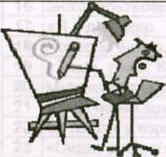 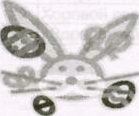 Изостудия «Волшебная кисточка»Бисероплетение.Творческая мастерская«Бусинка»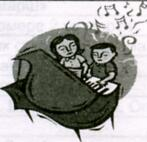 Хоровое и вокальное пение. 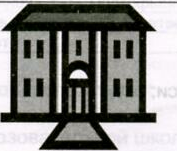 Школа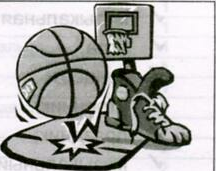 Баскетбольнаясекция «Летящиймяч»Кружок изготовления мягкой игрушки «Очень умелые ____ручки»____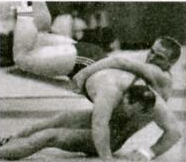 Греко - римская борьба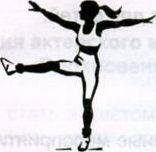 Хореографическая студия «Грация»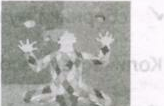 Студия актерскогомастерства «Вдохновение»ХАРАКТЕРИСТИКИ ДОМИНИРУЮЩИХ СПОСОБНОСТЕЙ РЕБЕНКА1. Интеллектуальные способности	   1.1. Усваивает новые знания очень быстро и все схватывает легко.1.2. Обладает чувством «здравого смысла» и использует знания в практических,     повседневных ситуациях.1.3. Хорошо рассуждает. Ясно мыслит, не путается в мыслях. Хорошо улавливает связь между одним событием и другим, между причиной и следствием. Хорошо понимает недосказанное, догадывается о том, что часто прямо не высказывается взрослыми, но имеется в виду. Улавливает причины поступков других людей, мотивы их поведения.1.4. Быстро запоминает услышанное или прочитанное без специальных заучиваний, не тратит много времени на повторение того, что нужно запомнить.1 5. Знает многое о таких событиях и проблемах, о которых его сверстники не
знают и не догадываются.	1.6. Богатый словарный запас, легко пользуется новыми словами, без затруднений выражает свою мысль.1.7. Любит читать книги, которые обычно читают не сверстники, а дети постарше на год или на два
1.8. Решает сложные задачи, требующие умственного усилия1.9. Задает очень много вопросов. Имеет много разных интересов, по поводу которых часто спрашивает взрослых.1.10. Обгоняет своих сверстников по учебе на год или на два, т,е, реально
должен учиться в более старшем классе, чем учится сейчас. Часто скучает на уро
ках из-за того, что учебный материал ему (ей) уже хорошо знаком из книг, журна
лов, рассказов взрослых.	1.11. Оригинально мыслит и предлагает неожиданные, оригинальные ответы,
решения.	1.12. Очень восприимчив, наблюдателен, быстро реагирует на все новое и
неожиданное.2. Художественные способности2.1. В своих рисунках и картинах изображает большое разнообразие разных предметов, ситуаций, людей (нет однообразия в сюжетах рисунков)2.2. Серьезно относится к произведениям искусства. Становится вдумчивым и очень серьезным, когда видит хорошую картину, слышит музыку, видит необычную скульптуру, красиво и художественно выполненную вещь.2.3. Оригинален в выборе сюжета (в рисунке, сочинении, описании какого-то события), составляет оригинальные композиции (из цветов, рисунков, камней, марок, открыток и т.д.).2.4. Всегда готов использовать какой-либо новый материал для изготовления игрушки, картины, рисунка, композиции, в строительстве детских домиков на игровой площадке, в работе с ножницами, клеем.2.5. Когда имеет свободное время, охотно рисует, лепит, создает композиции, имеющие художественное назначение (украшения для дома, одежды и т.д.).2.6. Прибегает к рисунку или лепке, для того чтобы выразить свои чувства и настроение.2.7. Интересуется произведениями искусства, созданными другими людьми. Может высказать свою собственную оценку и пытается воспроизвести то, что ему понравилось, в своем собственном рисунке или созданной игрушке, скульптуре.2.8. Любит работать с клеем, пластилином, глиной, для того чтобы изображать события или вещи в трех измерениях и пространственно.3. Музыкальный талант3.1. Отзывается очень быстро и легко на ритм и мелодии, всегда вслушивается в них.3.2. Хорошо поет.3.3. В игру на инструменте, в песню или танец вкладывает много энергии и чувств.3.4. Любит музыкальные записи. Стремится пойти на концерт или туда, где можно слушать музыку.3.5. Любит петь вместе с другими так, чтобы получалось слаженно и хорошо.3.6. В пении или музыке выражает чувства, свое состояние.3.7. Сочиняет оригинальные, свои собственные мелодии.3.8. Хорошо играет на каком-нибудь инструменте.4. Способности к занятиям научной работой4.1. Выражает мысли ясно и точно (устно или письменно).4.2. Читает книги, статьи, научно-популярные издания с опережением своих сверстников на год-два.4.3. Обладает способностью выше средней к пониманию абстрактных понятий, к установлению обобщений.4.4. Хорошая «моторная» координация, особенно между зрительным восприятием и рукой (хорошо фиксирует то, что видит, и четко записывает то, что слышит).4.5. После уроков любит читать научно-популярные журналы и книги и делает это с большим удовольствием, чем читает книги художественные, детективы и пр.4.6. Не унывает, если его проект или новая задумка не поддержана учителем или родителями или если его «эксперимент» не получился.4.7. Пытается выяснить причины и смысл событий.4.8. Проводит много времени над созданием собственных «проектов»: конструирование радиоприемника, построение телескопа, летательного аппарата, собирание коллекции и т.д.4.9. Любит обсуждать научные события, изобретения, часто задумывается об этом.5. Литературное дарование5.1. Может легко построить рассказ, начиная от завязки сюжета и кончая разрешением какого-либо конфликта.5.2. Придумывает что-то новое и необычное, когда рассказывает о чем-то уже знакомом и известном всем.5.3. Придерживается только необходимых деталей   в рассказах о событиях, все несущественное отбрасывает, оставляет главное, наиболее характерное.6. Способности технические6.1. Хорошо выполняет задания по ручному труду.6.2. Интересуется механизмами и машинами.6.3. В мир его увлечений входит конструирование машин, приборов, моделей поездов, радиоприемников.6.4. Может чинить несложные приборы и механизмы, использовать старые детали для создания новых поделок, игрушек, приборов.6.5. Определяет причины капризов механизмов, любит загадочные поломки и вопросы на «поиск».6.6. Любит чертить чертежи и рисовать наброски механизмов.6.7. Читает журналы и статьи о создании новых приборов и машин, механизмов.7. Способности к спорту7.1.  Энергичен и производит впечатление ребенка,  который нуждается в большом объеме физических движений, чтобы ощущать себя счастливым.7.2. Любит участвовать в спортивных играх и состязаниях.7.3. Постоянно преуспевает в каком-нибудь виде спортивной игры (выигрывает в какой-нибудь спортивной игре).7.4. Бегает быстрее всех в детском саду, в классе.7.5. По сравнению со сверстниками хорошо развита координация движений, двигается легко и грациозно.7.6. Любит ходить в походы, играть на открытых спортивных площадках.7.7. Предпочитает проводить свободное время в подвижных играх (хоккей, баскетбол, футбол и т.д.).Список литературы:1. Ананьев Б.Г. О соотношении способностей и одаренности // Проблемы способностей, М., 1962.2. ГильбухЮ.З. Внимание: одаренные дети. - М,: Знание. 1991.3. Кеэс П.Я. К разработке диагностических тестов интеллектуального развития шестилетних детей. Автореферат. 1993.4. Лейтес Н.С. Возрастная одаренность // Семья и школа, - № 9. - 1990.5. Лейтес Н.С, Об умственной одаренности. М., 1960.6. Лейтес Н.С. Способности и одаренность в детские годы. М., 1984.